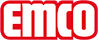 emco Bauemco Schwimmbadroste Einbaurahmen 780Farbenweiß - ähnlich RAL 9010weißBeschreibungvormontierte Einbaurahmen für die beidseitige Verlegung. Ausführung in Winkelprofilmaßen von 25 x 28 x 3 mm oder 28 x 25 x 3 mm passend für Schwimmbadroste mit Bauhöhen von 22 und 25 mm. Nur für geradlinige Verläufe.MaterialPolyester (glasfaserverstärkt)notwendige Maueranker und Distanzwinkel (Chrom-Nickel-Stahl) im Lieferumfang enthaltenService und DienstleistungenAufmaßKontaktemco Bautechnik GmbH · Breslauer Straße 34 - 38 · 49808 Lingen (Ems) · Telefon: 0591/9140-500 · Telefax: 0591/9140-852 · e-mail: bau@emco.de · www.emco-bau.com